Progress Passport IN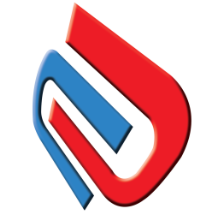 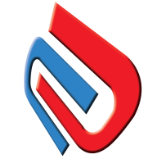 Pupil Name:Date:Home School Name: Key Stage:Home School Contact No.:Year Group:Home School Contact:SENCO:SEN Need:Contact at the CPA:Pupil DetailsPupil DetailsAddress:Postcode:Home Phone No.:Mobile No.:Parent/Carers Names:Date of Birth:Emergency Contact Details:Age:Gender:     Male / FemaleUPN:ULN:UCI: Any Medical information:Multi-Agency Involvement? (Circle if involved with pupil)CAMHS          YOT          Supporting Families          Educational Psychologist Social Care                                     Other………………………AttendanceNumber of Behavioural Incidents/ExclusionsLast termLast yearIs the student:(please tick () the appropriate box)YesNoAdditional InformationA Looked After Child (LAC)Date of last LAC review:Child in NeedChild Protection PlanIn receipt of Free School Meals (FSM)Being assessed on the Umbrella PathwayPupil Premium (last 6 years)EHCPDate of last annual review:Subject EnglishMathsScienceKS2    NC levelKS3    NC levelDetails of most recent testing:Details of most recent testing:Details of most recent testing:Details of most recent testing:Reading/ Comprehension  testSpelling testMaths testRecommendationsIs this child gifted and talented?Is this child gifted and talented?Is this child gifted and talented?Specify gift or talentIntended outcome/s of the CPA placement:Strengths and Difficulties:Support Strategies:Have we got?Have we got?Have we got?Have we got?DocumentYes/NoActionDateService Level AgreementCoursework/Appropriate syllabuses - course codesOutside agency interventions/reportsSafeguarding informationStrength and Difficulties QuestionnaireParental consent for programmePayment arrangement form to CPA completed and signed